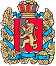 Администрация Шапкинского сельсоветаЕнисейского районаКрасноярского краяПОСТАНОВЛЕНИЕ02.07.2015г.        		                     п. Шапкино                                        	             № 14-пОб утверждении Порядка увольнения(освобождения от должности) в связи сУтратой доверия муниципальных служащихАдминистрации Шапкинского сельсоветаВ соответствии с ч.2 ст. 27.1 Федерального закона от 02.03.2007 № 25-ФЗ «О муниципальной службе в Российской Федерации», ПОСТАНОВЛЯЮ:Утвердить Порядок увольнения (освобождения от должности) в связи с утратой доверия муниципальных служащих администрации муниципального образования Шапкинский сельсовет согласно приложению к настоящему постановлению.Контроль за исполнением настоящего постановления оставляю за собой.Постановление вступает в силу со дня официального опубликования в газете Шапкинский вестник.И. о главы Шапкинского сельсовета                                                            Н.А. НаконечнаяПриложение ПОРЯДОК УВОЛЬНЕНИЯ (ОСВОБОЖДЕНИЯ ОТ ДОЛЖНОСТИ) В СВЯЗИ С УТРАТОЙ ДОВЕРИЯ МУНИЦИПАЛЬНЫХ СЛУЖАЩИХ АДМИНИСТРАЦИИ МУНИЦИПАЛЬНОГО ОБРАЗОВАНИЯ ШАПКИНСКИЙ СЕЛЬСОВЕТНастоящий Порядок увольнения (освобождения от должности) в связи с утратой доверия муниципальных служащих администрации муниципального образования Шапкинский сельсовет (далее также-Порядок) разработан в соответствии с Конституцией Российской Федерации, Федеральным законом от 02.03.2007 № 25-ФЗ «О муниципальной службе в Российской Федерации».Настоящий Порядок устанавливает последовательность действий при увольнении (освобождении от должности) муниципальных служащих в связи с утратой доверия.Муниципальные служащие подлежат увольнению (освобождению от должности) в связи с утратой доверия в следующих случаях, предусмотренных частью 2 статьи 27.1 Федерального закона от 02.03.2007 № 25-ФЗ (ред. От 30.03.2015) «О муниципальной службе в Российской Федерации».Непринятые муниципальным служащим, являющимся стороной конфликта интересов, мер по предотвращению или урегулированию конфликта интересов;Непринятие муниципальным служащим, являющимся представителем нанимателя, которому стало известно о возникновении у подчиненного ему муниципального служащего личной заинтересованности, которая приводит или может привести к конфликту интересов, мер по предотвращению или урегулированию конфликта интересов;Непредставление муниципальным служащим сведений о своих доходах, расходах, об имуществе и обязательствах имущественного характера своих супруги (супруга) и несовершеннолетних детей в случае, если представление таких сведений обязательно, либо представление заведомо недостоверных или неполных сведений;Участие муниципального служащего на платной основе в деятельности органа управления коммерческой организацией, за исключением случаев, установленных федеральным законом;Осуществление муниципальным служащим предпринимательской деятельности;Вхождение муниципального служащего в состав органов управления, попечительских или наблюдательных советов, иных органов иностранных некоммерческих неправительственных организаций и действующих на территории Российской Федерации их структурных подразделений, если иное не предусмотрено международным договором Российской Федерации или законодательством Российской Федерации.Решение об увольнении (освобождении от должности) в связи с утратой доверия принимается по основаниям, предусмотренным пунктом 3 настоящего Порядка.Решение об увольнении (освобождении от должности) в связи с утратой доверия муниципальных служащих принимается работодателем по результатам проверки.Проверка случаев, предусмотренных пунктом 3настоящего Порядка, проводится (например – кадровой службой, комиссией)(далее – уполномоченное лицо).Проверка уполномоченным лицом проводится на основании решения представителя нанимателя (работодателя), принимаемого при поступлении в органы местного самоуправления информации, содержащей сведений о совершении муниципальными служащими нарушений, указанных в пункте 3 настоящего Порядка.При проведении проверки должны быть полностью, объективно и всесторонне установлены:А) факт совершения коррупционного правонарушения муниципальным служащим;Б) вина муниципального служащего;В) причины и условия, способствовавшие совершению коррупционного правонарушения муниципальным служащим;Г) характер и размер вреда, причиненного муниципальным служащим в результате коррупционного правонарушения.Муниципальный служащий при проведении проверки имеет право:-давать устные или письменные объяснения, представлять заявления, ходатайства и иные документы;-обжаловать решения и действия (бездействие) муниципальных служащих, проводящих проверку, представителю нанимателя (работодателю), назначившему проверку;-ознакомиться по окончании проверки с докладом и другими материалами по результатам проверки, если это не противоречит требованиям неразглашения сведений, составляющих государственную и иную охраняемую федеральным законом тайну.Проверка осуществляется в срок, не превышающий 60 дней со дня принятия решения о ее проведении. Срок проверки может быть продлен до 90 дней лицом, принявшим решение о ее проведении. Днем завершения проверки считается день подписания доклада о результатах проверки.По окончании проверки уполномоченным лицом подготавливается доклад, который направляется представителю нанимателя (работодателю), назначившему проверку.В докладе указываются:-дата и номер правового акта представителя нанимателя (работодателя) о проведении проверки, состав участников проверки (с указанием должности, инициалов, фамилии), инициалов, фамилии, должности муниципального служащего и основание проведения проверки;-период совершения муниципальным служащим коррупционного правонарушения, по которому проводится проверка, факты и обстоятельства его совершения, с указанием нарушенного нормативного правового акта, к каким последствиям привели нарушения, сумма причиненного бюджету ущерба (при наличии), какие приняты меры по возмещению ущерба бюджету, а также наличие или отсутствие вины в действии (бездействии) муниципального служащего;-выводы о виновности ( невиновности) муниципального служащего, об отсутствии оснований для применения к муниципальному служащему взыскания за коррупционное правонарушение или о применении к муниципальному служащему взыскания за коррупционное правонарушение;-рекомендации предупредительно-профилактического характера;-предложения о представлении материалов проверки в комиссию по соблюдению требований к служебному поведению муниципальных служащих и урегулированию конфликта интересов.Доклад подписывается лицом, проводившим проверку, другими участниками проверки и приобщается к личному делу муниципального служащего.В случае, если в докладе определено, что выявленные в ходе проверки факты и обстоятельства не подтверждают совершение коррупционного правонарушения муниципальным служащим, представитель нанимателя (работодатель) в течение пяти рабочих дней со дня поступления доклада принимает решение об отсутствии коррупционного правонарушения.В случае если в результате проверки определено, что выявленные в ходе проверки факты и обстоятельства свидетельствуют о совершении коррупционного правонарушения муниципальным служащим, доклад должен содержать одно из следующих предложений:-о применении к муниципальному служащему взыскания за коррупционное правонарушение;-о направлении доклада в комиссию по соблюдению требований к служебному поведению муниципальных служащих и урегулированию конфликта интересов.Представитель нанимателя (работодатель) в течение пяти рабочих дней со дня поступления доклада принимает одно из следующих решений:-применить к муниципальному служащему взыскание за коррупционное правонарушение;-представить материалы проверки в комиссию по соблюдению требований к служебному поведению муниципальных служащих и урегулированию конфликта интересов.Решения представителя нанимателя (работодателя) подтверждаются резолюцией на докладе или на официальном бланке.При рассмотрении и принятии решения об увольнении (освобождении от должности) в связи с утратой доверия:Должны быть обеспечены:-заблаговременное получение муниципальным служащим уведомления о дате, времени и месте рассмотрения результатов проверки, указанной в пункте 5 настоящего Порядка;-представление муниципальному служащему возможности дать объяснения по поводу обстоятельств, выдвигаемых в качестве оснований для его увольнения (освобождения от должности) в связи с утратой доверия;            2)  должны учитываться:                  -характер совершенного муниципальным служащим коррупционного                   правонарушения, его тяжесть, обстоятельства, при которых оно совершено;                  -соблюдение муниципальным служащим других ограничений и запретов, требований о предотвращении или урегулировании конфликта интересов и исполнение им обязанностей, установленных в  целях противодействия коррупции законодательством;                 - предшествующие результаты исполнения муниципальным служащим, своих должностных обязанностей.Непредставление муниципальным служащим письменного объяснения не исключает возможности принятия решения об освобождении его от должности в связи с утратой доверия.Решение об увольнении (освобождении от должности) муниципального служащего, в связи с утратой доверия применяются не позднее 1 месяца со дня представления документов, являющихся основанием для проведения проверки, представителю нанимателя (работодателю), не считая следующих периодов:А) периода временной нетрудоспособности муниципального служащего, на которого налагается взыскание за коррупционное правонарушение, пребывания его в отпуске, иных случаях отсутствия, когда за ним сохраняется место работы (должность)Б) времени проведения проверки;В)времени рассмотрения материалов проверки комиссией по соблюдению требований к служебному поведению муниципальных служащих и урегулированию конфликта интересов.При этом взыскание за коррупционное правонарушение должно быть применено не позднее 6 месяцев со дня представления документов, являющихся основанием для проведения проверки.В распоряжении об увольнении (освобождении от должности) муниципального служащего, в связи с утратой доверия в качестве основания указывается соответствующий случай, предусмотренный частью 2 статьи 27.1 Федерального закона «О муниципальной службе в РФ», описание допущенного нарушения.Копия распоряжения об увольнении в связи с утратой доверия с указанием нарушения и нормативных правовых актов, положения которых нарушены муниципальным служащим, вручается ему под роспись на следующий день со дня принятия распоряжения. Если муниципальный служащий отказывается от ознакомления с распоряжением под роспись и получения его копии, то об этом составляется соответствующий акт.Увольнение в связи с утратой доверия является увольнением по инициативе работодателя. В связи с этим, в распоряжении об увольнении и и трудовой книжке подлежит указывать п. 7.1 ст. 81 Трудового кодекса РФ.В случае если муниципальный служащий не согласен с решением об увольнении (освобождении от должности), он вправе обжаловать данное решение в установленном  действующим законодательством порядке.   